计划和预算委员会第二十五届会议2016年8月29日至9月2日，日内瓦截至2016年6月30日的会费缴纳情况秘书处编拟的文件本文件载有关于年度会费拖欠情况以及周转基金欠款情况的信息。提议决定段落措辞如下。3.	计划和预算委员会注意到截至2016年6月30日的会费缴纳情况（文件WO/PBC/25/10）。[后接会费情况]截至2016年6月30日的会费拖欠情况年度会费拖欠情况
（列入特别（冻结）账号的最不发达国家1990年之前的会费拖欠除外）以下表格列出截至2016年6月30日根据自1994年1月1日起适用的单一会费制，并根据六个会费供资联盟（巴黎、伯尔尼、国际专利分类、尼斯、洛迦诺、维也纳）和WIPO（用于不属于任何联盟成员的WIPO成员国）以前所适用的会费制的会费拖欠情况，但列入特别（冻结）账户的最不发达国家（LDC）1990年以前的会费拖欠除外，这些拖欠未列入该表，而在下文第4段的表中列出。拖欠总额（列入特别（冻结）账号的最不发达国家的会费拖欠除外）说　明2016年6月30日逾期未付的会费总额约达580万瑞郎，其410万瑞郎涉及单一会费制，而170万瑞郎涉及1994年以前会费供资联盟和WIPO的会费。拖欠总额580万瑞郎（见上表）相当于2016年应缴会费发票总额（数额为1,740万瑞郎）的33.4%。国际局于2016年7月1日至8月31日期间收到的任何缴款，将以单独的文件向大会报告。列入特别（冻结）账户的最不发达国家
1990年以前年度会费拖欠情况需回顾的是，根据WIPO成员国会议和巴黎联盟及伯尔尼联盟大会在其1991年例会上作出的决定，凡最不发达国家（LDC）1990年前拖欠的会费款项均列入特别账户，截至1989年12月31日拖欠的会费数额予以冻结（见文件AB/XXII/20及AB/XXII/22第127段）。截至2016年6月30日拖欠巴黎联盟、伯尔尼联盟和WIPO会费的情况列于下表。国际局于2016年7月1日至8月31日期间收到的任何缴款，将以单独的文件向大会报告。列入特别（冻结）账号的拖欠总额周转金基金欠额下表列出2016年6月30日各国应向周转金基金缴款的数额，该基金由两个会费供资联盟（即：巴黎联盟和伯尔尼联盟）设立。国际局于2015年6月30日至8月31日期间收到的缴款，将以单独的文件向大会报告。周转基金欠款总额过去十年间会费和周转基金拖欠款额的变化情况自从1994年实行单一会费制，并为发展中国家创建更加公平的新会费等级以来，会费的拖欠大大减少。会费拖欠上的这种减少，部分可以从收讫的会费总额中找到解释，会费总额在1997年至2012年期间大幅减少。下表列出自2006年以来会费（包括“冻结的”最不发达国家欠款）和周转基金（WCF）的欠款总额。[文件完]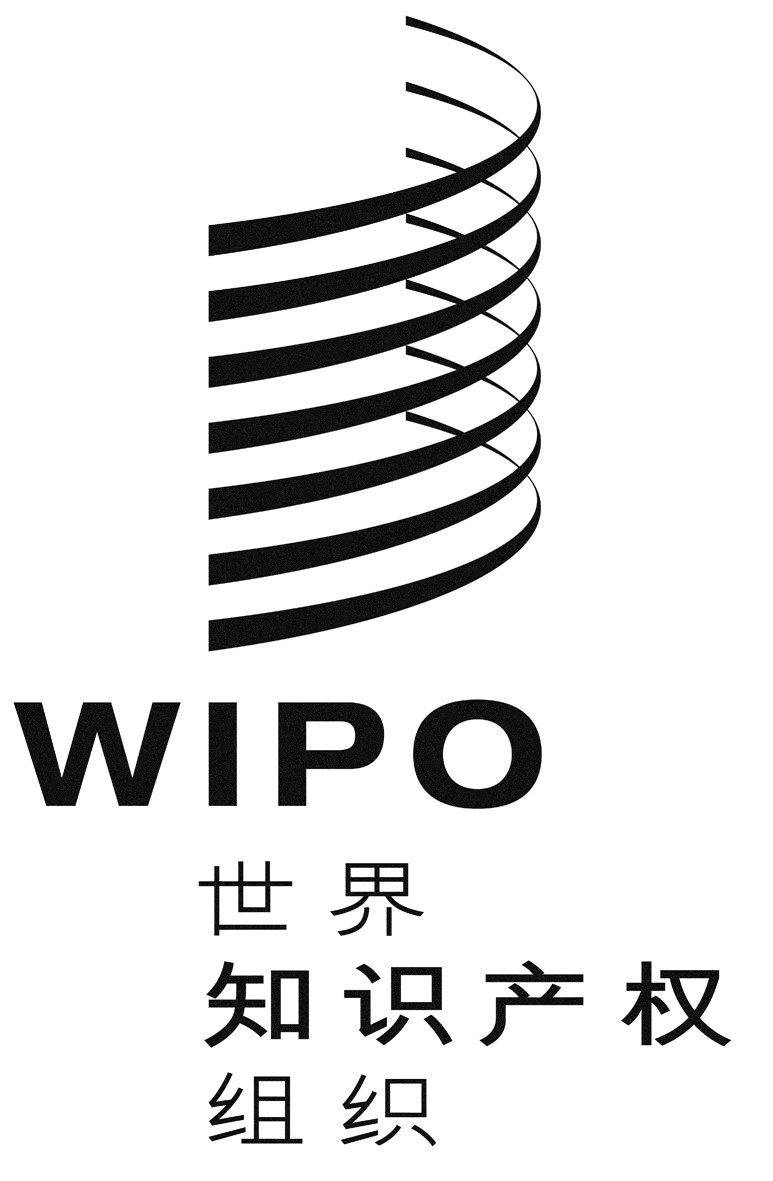 Cwo/pbc/25/10wo/pbc/25/10wo/pbc/25/10原 文：英文原 文：英文原 文：英文日 期：2016年7月13日  日 期：2016年7月13日  日 期：2016年7月13日  国　家单一/
联盟/
WIPO无拖欠/拖欠年份拖欠数额
（瑞　郎）拖欠数额
（瑞　郎）占拖欠总额的百分比（星号表示部分缴纳会费）合　计阿富汗无拖欠 阿尔巴尼亚无拖欠阿尔及利亚无拖欠安道尔无拖欠安哥拉无拖欠安提瓜和巴布达无拖欠阿根廷单一1691,1581.57亚美尼亚无拖欠澳大利亚无拖欠奥地利无拖欠阿塞拜疆无拖欠巴哈马无拖欠巴林无拖欠孟加拉国无拖欠巴巴多斯无拖欠白俄罗斯无拖欠比利时单一16*445,9907.67伯利兹单一162,8490.05贝宁单一16*4050.00不丹无拖欠玻利维亚（多民族国）单一08+09+10+11+12+13+14+15+1625,6410.44波斯尼亚和黑塞哥维那无拖欠博茨瓦纳单一162,8490.05巴西单一16*86,9811.50文莱达鲁萨兰国无拖欠保加利亚无拖欠布基纳法索单一161,4240.02布隆迪巴黎 90+91+92+9313,276布隆迪单一94+95+96+97+98+99+00+01+02+03+04 +05+06+07+08+09+10+11+12+13+14+15+1634,60347,8790.82佛得角单一15*+165,1360.09柬埔寨无拖欠喀麦隆无拖欠加拿大无拖欠中非共和国单一94+95+96+97+98+99+00+01+02+03+04 +05+06+07+08+09+10+11+12+13+14+15+1634,603中非共和国巴黎90+91+92+9313,276中非共和国伯尔尼90+91+92+937,46055,3390.95乍得单一94+95+96+97+98+99+00+01+02+03+04 +05+06+07+08+09+10+11+12+13+14+15+1634,603乍得巴黎90+91+92+9313,276乍得伯尔尼90+91+92+937,46055,3390.95智利单一16*3310.00中国无拖欠哥伦比亚单一16*6,2020.11科摩罗单一06+07+08+09+10+11+12+13+14+15+1615,6640.27刚果无拖欠哥斯达黎加单一16*5310.00科特迪瓦无拖欠克罗地亚无拖欠古巴无拖欠塞浦路斯无拖欠捷克共和国无拖欠朝鲜民主主义人民共和国无拖欠刚果民主共和国单一94+95+96+97+98+99+00+01+02+03+04 +05+06+07+08+09+10+11+12+13+14+15+1634,603刚果民主共和国巴黎90+91+92+93159,959刚果民主共和国伯尔尼90+91+92+9390,326284,8884.90丹麦无拖欠吉布提单一12+13+14+15+167,1200.12多米尼克单一11+12+13+14+15+1617,0940.29多米尼加共和国单一94+95+96+97+98+99+00+01+02+03+04 +05+06+07+08+09+10+11+12+13+14+15+16115,490多米尼加共和国巴黎72*+73+74+75+76+77+78+79+80+81+82+83
+84+85+86 +87+88+89+90+91+92+93920,8291,036,31917.83厄瓜多尔单一16*1,4290.02埃及无拖欠萨尔瓦多无拖欠赤道几内亚单一12+13+14+15+167,1200.12厄立特里亚单一161,4240.02爱沙尼亚无拖欠埃塞俄比亚无拖欠斐济单一162,8490.05芬兰无拖欠法国单一16*729,23712.54加蓬无拖欠冈比亚单一 14+15+164,2720.07格鲁吉亚无拖欠德国无拖欠加纳无拖欠希腊单一16*85,4601.47格林纳达单一11+12+13+14+15+1617,0940.29危地马拉单一16*5010.00几内亚单一94+95+96+97+98+99+00+01+02+03+04 +05+06+07+08+09+10+11+12+13+14+15+1634,603几内亚巴黎90+91+92+9313,276几内亚伯尔尼90+91+92+937,46055,3390.95几内亚比绍单一94+95+96+97+98+99+00+01+02+03+04 +05+06+07+08+09+10+11+12+13+14+15+1634,603几内亚比绍巴黎90+91+92+9313,276几内亚比绍伯尔尼92+933,85851,7370.90圭亚那无拖欠海地无拖欠教廷无拖欠洪都拉斯单一15*+163,1800.05匈牙利无拖欠冰岛无拖欠印度无拖欠印度尼西亚无拖欠伊朗（伊斯兰共和国）无拖欠伊拉克单一165,6970.11爱尔兰无拖欠以色列 无拖欠意大利无拖欠牙买加单一162,8490.05日本无拖欠约旦单一16*3,2870.06哈萨克斯坦无拖欠肯尼亚无拖欠基里巴斯无拖欠科威特无拖欠吉尔吉斯斯坦无拖欠老挝人民民主共和国单一161,4240.02拉脱维亚无拖欠黎巴嫩单一165,6970.11莱索托无拖欠利比里亚无拖欠利比亚单一13*+14+15+1641,1850.71列支敦士登无拖欠立陶宛单一1611,3950.20卢森堡无拖欠马达加斯加无拖欠马拉维单一15+162,8480.05马来西亚无拖欠马尔代夫单一162,8490.05马里无拖欠马耳他无拖欠毛里塔尼亚单一94+95+96+97+98+99+00+01+02+03+04 +05+06+07+08+09+10+11+12+13+14+15+1634,603毛里塔尼亚巴黎90*+91+92+9313,226毛里塔尼亚伯尔尼90+91+92+937,46055,2890.95毛里求斯无拖欠墨西哥无拖欠密克罗尼西亚（联邦）单一05*+06+07+08+09+10+11+12+13+14+15+1631,5920.54摩纳哥无拖欠蒙古无拖欠黑山无拖欠摩洛哥无拖欠莫桑比克无拖欠缅甸无拖欠纳米比亚无拖欠尼泊尔无拖欠荷兰无拖欠新西兰无拖欠尼加拉瓜无拖欠尼日尔单一94+95+96+97+98+99+00+01+02+03+04 +05+06+07+08+09+10+11+12+13+14+15+1634,603尼日尔巴黎91+92+9310,120尼日尔伯尔尼90*+91+92+936,87551,5980.89尼日利亚单一94+95+96+97+98+99+00+01+02+03+04 +05+06+07+08+09+10+11+12+13+14+15+16335,977尼日利亚巴黎92*+93160,629496,6068.54纽埃无拖欠挪威无拖欠阿曼单一1611,3950.20巴基斯坦无拖欠巴拿马单一16*7420.01巴布亚新几内亚无拖欠巴拉圭无拖欠秘鲁单一1611,3950.20菲律宾无拖欠波兰无拖欠葡萄牙无拖欠卡塔尔无拖欠大韩民国无拖欠摩尔多瓦共和国无拖欠罗马尼亚无拖欠俄罗斯联邦无拖欠卢旺达无拖欠圣基茨和尼维斯无拖欠圣卢西亚无拖欠圣文森特和格林纳丁斯单一15+165,6980.10萨摩亚单一16*3750.00圣马力诺无拖欠圣多美和普林西比无拖欠沙特阿拉伯无拖欠塞内加尔单一16*4640.00塞尔维亚巴黎93*79,996塞尔维亚伯尔尼91+92+93135,984塞尔维亚尼斯936,447塞尔维亚洛迦诺932,247224,6743.87塞舌尔无拖欠塞拉利昂无拖欠新加坡无拖欠斯洛伐克无拖欠斯洛文尼亚无拖欠索马里单一94+95+96+97+98+99+00+01+02+03+04 +05+06+07+08+09+10+11+12+13+14+15+1634,603索马里WIPO  90+91+92+934,45239,0550.68南非无拖欠西班牙单一16455,7907.84斯里兰卡无拖欠苏丹无拖欠苏里南无拖欠斯威士兰无拖欠瑞典无拖欠瑞士无拖欠阿拉伯叙利亚共和国无拖欠塔吉克斯坦无拖欠泰国无拖欠前南斯拉夫的马其顿共和国无拖欠多哥单一02*+03+04+05+06+07+08+09+10+11+12+13
+14+15+1620,7760.36汤加单一162,8490.05特立尼达和多巴哥单一165,6970.11突尼斯单一16*2,8480.05土耳其无拖欠土库曼斯坦无拖欠图瓦卢无拖欠乌干达单一15+162,8480.05乌克兰无拖欠阿拉伯联合酋长国无拖欠联合王国 无拖欠坦桑尼亚联合共和国单一161,4240.02美利坚合众国单一16*1,125,23319.36乌拉圭无拖欠乌兹别克斯坦无拖欠瓦努阿图单一161,4240.02委内瑞拉（玻利瓦尔共和国）单一13*+14+15+1635,5400.61越南无拖欠也门单一14+15+164,2720.08赞比亚无拖欠津巴布韦无拖欠总　计总　计5,813,596   100.00单一会费                    4,122,428会费供资联盟和WIPO                    1,691,168总　计                    5,813,596国　家单一/联盟/WIPO无拖欠/拖欠年份拖欠数额
（瑞　郎）拖欠数额
（瑞　郎）占拖欠总额的百分比（星号表示部分缴纳会费）合　计布基纳法索巴黎冻结78+79+80+81+82+83+84+85+86+87+88+89214,738伯尔尼冻结77*+78+79+80+81+82+83+84+85+86133,328+87+88+89348,0668.89布隆迪巴黎冻结78+79+80+81+82+83+84+85+86+87+88 +89214,7385.49中非共和国巴黎冻结76*+77+78+79+80+81+82+83+84+85
+86+87+ 88+89273,509伯尔尼冻结80*+81+82+83+84+85+86+87+88+89114,858388,3679.92乍得巴黎冻结71+72+73+74+75+76+77+78+79+80+81+82+83+84+85+86+87+88+89250,957伯尔尼冻结72+73+74+75+76+77+78+79+80+81+82 +83+84+85+86+87+88+89156,387407,34410.40刚果民主共和国巴黎冻结81*+82+83+84+85+86+87+88+89500,200伯尔尼冻结81*+82+83+84+85+86+87+88+89301,015801,21520.47冈比亚WIPO冻结83+84+85+86+87+88+8955,2501.41几内亚巴黎冻结83+84+85+86+87+88+89148,779伯尔尼冻结83*+84+85+86+87+88+8981,293230,0725.88几内亚比绍巴黎冻结8923,2130.59马里巴黎冻结84+85+86+87+88+89132,377伯尔尼冻结76*+77+78+79+80+81+82+83+84+85
+86 +87+88+89160,039292,4167.47毛里塔尼亚 巴黎冻结77*+78+79+80+81+82+83+84+85+86219,120+87+88+89伯尔尼冻结74+75+76+77+78+79+80+81+82+83+84 +85+86+87+ 88+89150,618369,7389.45尼日尔 巴黎冻结81+82+83+84+85+86+87+88+89179,097伯尔尼冻结80*+81+82+83+84+85+86+87+88+89109,915289,0127.38索马里 WIPO冻结83+84+85+86+87+88+8955,2501.41多哥 巴黎冻结84+85+86+87+88+89132,377伯尔尼冻结83*+84+85+86+87+88+8987,785220,1625.63乌干达 巴黎冻结83*+84 +85+86+87+88+89140,3723.59坦桑尼亚联合共和国巴黎冻结87*+88+8959,9411.53也门 WIPO冻结87*+88+8919,1420.49总　计3,914,298100.00拖欠数额
（瑞　郎）巴黎2,489,418伯尔尼1,295,238WIPO129,642总　计3,914,298国　家联　盟欠　额
（瑞　郎）欠　额
（瑞　郎）国　家联　盟合　计布隆迪巴黎7,508中非共和国巴黎943乍得巴黎6,377伯尔尼1,9808,357刚果民主共和国巴黎14,057伯尔尼1,72715,784几内亚巴黎7,508伯尔尼2,91510,423毛里塔尼亚巴黎384总　计43,399巴黎联盟36,777 伯尔尼联盟6,622 总计43,399 截至12月31日的会费拖欠情况
（单位：百万瑞郎）截至12月31日的会费拖欠情况
（单位：百万瑞郎）截至12月31日的会费拖欠情况
（单位：百万瑞郎）截至12月31日的会费拖欠情况
（单位：百万瑞郎）截至12月31日的会费拖欠情况
（单位：百万瑞郎）截至12月31日的会费拖欠情况
（单位：百万瑞郎）年　份单一会费会费供资联盟“冻结”欠款周转基金总　计20064.103.794.540.0612.4920072.863.644.540.0611.1020082.383.074.450.059.9020092.152.554.440.059.1920103.122.434.410.04            10.0020112.752.374.390.049.5520122.262.284.390.048.9720132.262.124.360.048.7820141.391.824.300.047.5520151.891.773.920.047.62